Кубок Приморского края по стратегии управлению бизнесом
Что такое Кубок Приморья?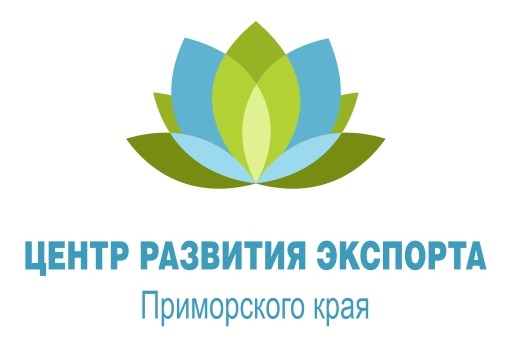 «Global Management Challenge – чемпионат по стратегии и управлению бизнесом, основой которого являетсябизнес-симулятор. Это крупнейшее в мире первенство по стратегическому менеджменту, которое позволяет получить опыт управления международной компанией менее чем за месяц. GMC расширяет представление предпринимателей о возможностях бизнеса, помогает быстро и эффективно повысить компетенции сотрудников любого звена и профиля. Чемпионат направлен на совершенствование управленческих навыков через участие в командном соревновании на базе комплексного бизнес-симулятора, моделирующего деятельность предприятия в условиях конкурентной среды. Чемпионат позволяет в сжатые сроки и без отрыва от работы сформировать и оценить следующие профессиональные навыки и компетенции:общее видение устройства компании, понимание принципов работы всей организации и ее функциональных подразделений;разработка и реализация стратегии компании, анализ условий и возможных сценариев ее развития;анализ финансовой отчетности и диагностика состояния компании;принятие решений в условиях неопределенности, нехватки информации и прямой конкуренции;эффективная организация работы в команде для достижения общих целей;лидерство и межличностная коммуникация.Как проходит чемпионат?В Кубке Приморья команды участников из 4-5 человек получают в управление виртуальные компании с одинаковыми стартовыми показателями, разрабатывают стратегию и комплекс управленческих решений по ее реализации в прямой конкуренции друг с другом в моделируемой экономике и рынках.Участники команды должны принять решения по всем ключевым направлениям работы компании: сколько произвести товара, сколько закупить производственных станков, каков оптимальный рекламный бюджет, как удержать работников от увольнения. Виртуальная бизнес-реальность максимально приближена к тому, что происходит в мировой экономике. В симуляторе работают те же законы, что и на реальном рынке, компьютерная модель обновляется каждый год в соответствии с современными тенденциями.В Кубке Приморья примут участие около 160 человек: Руководители и сотрудники организаций и компаний Приморского края; Бизнесмены и предприниматели; Для чего участвовать? Global Management Challenge – это:Обучение и опыт: в роли топ-менеджера виртуальной международной компании за несколько месяцев вы получаете уникальный управленческий опыт.Возможность открыть в себе управленческие таланты, конкурируя с командами со всей России и мира. Карьерный рост: Вы в разы повышаете свои шансы получить приглашение на работу в лучших компаниях страны и даже мира. Упоминание об успешном участии в Чемпионате украсит любое резюме.Соревнование: неповторимые эмоции в интеллектуальной борьбе, которая способна стать достойным и полезным хобби для современного делового человекаДеловые связи: Вы знакомитесь с лучшими участниками со всей России, желающими активно развиваться в сфере бизнеса и управления.Обучение: Чемпионат развивает стратегическое мышление, которое так необходимо иметь каждому профессионалу во время быстроразвивающихся технологий, модернизации и глобализации.
Онлайн регистрация до 10:00 (по Москве) 13 ноября 2017, на сайте http://globalmanager.ru/primorsky_krayУчастие – бесплатное!По всем возникающим вопросам обращаться в АНО «Центр развития экспорта Приморского края», электронная почта champ@exportvl.ru, тел. (423) 279-59-09 (Шохина Анна)